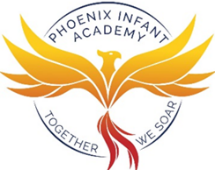 MathsReadingWritingReception children will be singing number songs and rhymes to develop their reciting skills of numbers to 10 and beyond whilst continuing to practise reading and writing numerals.Children will be combining sets to find totals and taking away practically. Children will be problem solving using objects to find how many more and how many less and will become more confident of solving 1 more 1 less problems. Children will be using 1p, 20,5p, 10p and £1 coins to pay for items in our pet shops at school.Children will continue to practise responding and using positional language to describe locations of toys.Reception will continue to follow the RWI phonics scheme and learn to hear, recognise phonics sounds of RWI set 1.Children will continue to build confidence and blend phonemes to read cvc words and segment phonemes to spell.Some children will begin to read set2 RWI long vowel sounds, e.g. “ay, ee.”We will continue to learn to read by sight “tricky red” words.In Talk 4 Writing we will be innovating a story to create a new animal search story with a different setting and writing animal facts about fish.Our linked texts to our topic of Animals are, “The Fish who could Wish”, by John Bush, “We’re Going on a Bear Hunt,” by Michael Rosen, “Walking through the Jungle,” by Stella Blackstone and “Animal Park”, a non-fiction text.Reception children will be supported to write letter shapes linking known sounds and communicating meanings of their writing to friends when playing. E.g. making a shopping list in the home corner, writing a caption to explain their model or pictures (it is a …)We will continue to use our “Fred fingers” to segment green words to spell, e.g. b-i-g = big We will continue to practise using finger gaps between words when we are writing captions and sentences.We will continue to use the RWI patter to learn how to form lower case letters correctly.We will continue to learn how to write our names using one capital letter and correct formation of lower case letters, writing from the left to the right and begin to try our family names.Communication and LanguagePersonal, Social and Emotional DevelopmentPhysical DevelopmentReception children will continue listen and retell a range of stories and rhymes including listening and following stories without pictures.Children will be encouraged to use narrative when recreating roles and experiences in play situations such as being a shop keeper, going on a bear hunt.Children will be encouraged to ask questions and to respond to questions: “who, when, what, where, why, how.”Children will use talk to explain their experiences with greater detail using “and”, “because” to give greater information.Reception will be developing further confidence to talk in small and larger groups about their own experiences.Children will be learning how to play games whilst taking turns and understanding the importance of rules and fairness.We will be using puppets to support solving problems we may experience at school. We will continue to learn how different people have different beliefs and showing respect to others for their differences when celebrating Chinese New Year.We will be talking about how we keep safe and well when exploring road safety and how we handle animals.We will be taking part in physical challenges of balance using balance bikes and scooters.We will be continuing to develop independent skills such as when putting on own coat and getting dressed for P.E.We will be developing ways of movement – skip, hop, jump, waddle, run, gallop and side stepping when creating movements within animal dances.